COUNTY OF ALAMEDABidders Conference Attendees ListtoRound 6: RFQ No. 901984forProbation Housing Vendor PoolMandatory Networking/Bidders Conference Held on October 25, 2022Alameda County is committed to reducing environmental impacts across our entire supply chain. 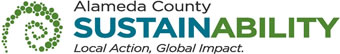 If printing this document, please print only what you need, print double-sided, and use recycled-content paper.The following participants attended the Bidders Conference:VENDOR BID LISTRound 6: RFQ No. 901984 – Probation Housing Vendor PoolThis Vendor Bid List is being provided for informational purposes to assist bidders in making contact with other businesses as needed to develop local small and emerging business subcontracting relationships to meet the requirements of the Small Local Emerging Business (SLEB) Program: Small Local Emerging Business (SLEB) Program. This RFQ is being issued to all vendors on the Vendor Bid List; the following revised vendor bid list includes contact information for each vendor attendee at the Networking/Bidders Conferences.This Alameda County Probation Department, RFQ Bidders Conference Attendees List has been electronically issued to potential bidders via e-mail.  E-mail addresses used are those in the County’s Small Local Emerging Business (SLEB) Vendor Database or from other sources.  If you have registered or are certified as a SLEB, please ensure that the complete and accurate e-mail address is noted and kept updated in the SLEB Vendor Database.  This RFQ Bidders Conference Attendees List will also be posted on the GSA Contracting Opportunities website located at Alameda County Current Contracting Opportunities.Company Name / AddressRepresentativeContact InformationLove Never Fails 6937 Village Pkwy #2074 Dublin, CA 94568Felicia MedranoPhone: 650-776-5833Love Never Fails 6937 Village Pkwy #2074 Dublin, CA 94568Felicia MedranoE-Mail: felicia@loveneverfailsus.comLove Never Fails 6937 Village Pkwy #2074 Dublin, CA 94568Felicia MedranoPrime Contractor: YesLove Never Fails 6937 Village Pkwy #2074 Dublin, CA 94568Felicia MedranoSubcontractor: N/ALove Never Fails 6937 Village Pkwy #2074 Dublin, CA 94568Felicia MedranoCertified SLEB: YesBuilding Opportunities for Self-Sufficiency1918 University Avenue, Suite 2A  Berkeley, CA 94704Sonja FitzPhone: 540-649-1930 ext. 1008Building Opportunities for Self-Sufficiency1918 University Avenue, Suite 2A  Berkeley, CA 94704Sonja FitzE-Mail: sfitz@self-sufficiency.orgBuilding Opportunities for Self-Sufficiency1918 University Avenue, Suite 2A  Berkeley, CA 94704Sonja FitzPrime Contractor: YesBuilding Opportunities for Self-Sufficiency1918 University Avenue, Suite 2A  Berkeley, CA 94704Sonja FitzSubcontractor: N/ABuilding Opportunities for Self-Sufficiency1918 University Avenue, Suite 2A  Berkeley, CA 94704Sonja FitzCertified SLEB: YesKingdom Builders Transitional Housing Program2321 International Blvd Oakland, CA 94601LJ JenningsPhone: 510-326-2446Kingdom Builders Transitional Housing Program2321 International Blvd Oakland, CA 94601LJ JenningsE-Mail: pastorlj@kingdombuilderscf.orgKingdom Builders Transitional Housing Program2321 International Blvd Oakland, CA 94601LJ JenningsPrime Contractor: YesKingdom Builders Transitional Housing Program2321 International Blvd Oakland, CA 94601LJ JenningsSubcontractor: N/AKingdom Builders Transitional Housing Program2321 International Blvd Oakland, CA 94601LJ JenningsCertified SLEB: NoBusiness NameContact NameContact PhoneAddressCityStateEmail